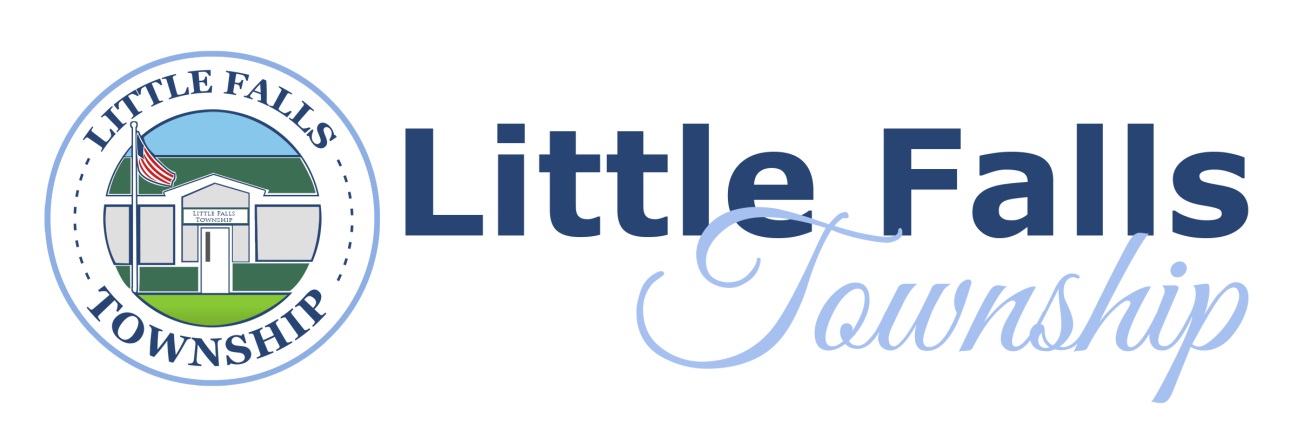  LITTLE FALLS TOWNSHIP OFFICIAL Minutes2019 ANNUAL MEETING MARCH 12, 20191.    Clerk Bieniek called the meeting to order at 8:16pm.Present: Bonnie Bieniek, Dave Becker, Ray Westre, Jerry Smude, Lynn Young, Eugene Young, Ernie Simon, Chuck Parins, John Paul Theis, Greg Kimman, Joann Sowada, George Sandy III 2.    The meeting began with the Pledge of Allegiance. 3.    Election of a Moderator: The Clerk asked for nominations for Moderator. Jerry Smude nominated Gene Young for Moderator. Charles Parins seconded the motion. With no other nominations, the vote was called to question. Gene Young was unanimously elected as Moderator for the 2019 Annual Meeting.			 a. Motion to pay Moderator: George Sandy III made a motion to pay the Moderator for 1 meeting of $85. John Theis seconded the motion. Motion carried.4.     Announce the Agenda for rest of the Meeting: Charles Parins made a motion to approve the agenda with the addition of Airport Zoning under 12. #6 - Other Business. George Sandy III seconded the motion. Motion carried.5.    Minutes – Action: a. Motion – dispense with reading of 2018 Meeting Minutes       		 and approve as distributed or corrected.John Theis made a motion to dispense with the reading of the 2018 Meeting Minutes and to approve as distributed. Dave Becker seconded the motion. Motion carried.6.   Clerk reading of Board of Audit Report:	Clerk Bieniek read the Board of Audit. The Audit is found in the TWP Update.John Theis made a motion to approve the Board of Audit report. Jerry Smude seconded the motion. Motion carried.Charles Parins asked the Moderator to move the City Engineer here from 12f to report before getting into TWP business. This move was agreed. His report can be found under 12f.7.    Reading of Treasurer’s Report:       	 a. Motion to waive reading of all checks written and received (just read report):	No motion Joann Joann Sowada reported that Solid Waste income was up. Joann thanked commissioners Winscher and others for helping to raise the income because 180th is the main traffic for the Landfill.John Theis made a motion to approve the treasurers report. Ray Westry seconded the motion. Motion carried.8.    Road Report:  2018 road report: (Road Supervisor)Road Supervisor Sandy gave some highlights from the Road Report that is found in the TWP News Update report. Sandy thanked Adrian & Joann Sowada, Larry & Stephanie Adams, Beverly Nouis, and Charley & Cleora Sprandel for the land acquisition to make the new road project to access the airport possible.Snowplowing this winter was expensive. The bill for Jan & Feb was $20,000 and residents is saying plowing is done timely and well in the TWP. Charles Parins made a comment that projects are being done in the County and sometimes its beneficial to piggyback onto the projects.John Theis gave a special thanks to George as Road Supervisor bringing new ideas. John Theis made a motion to approve the Road Report.  Jerry Smude seconded the motion. Motion carried.9.    Setting Levies for 2020:Charles Parins presented an explanation how the Levy request was established which is found on page 5 in the TWP News Update.Gene Young asked why GR went up about 33%. Treasurer Sowada explained the reason that the TWP has acquired more bills that fit into GR than in the past. Example was given as like Internet access.       a. General Revenue: John Theis made a motion to approve $80,000 for the General Revenue levy. Dave Becker seconded the motion. Motion carried.       b. Road & Bridge:John Theis made a made a motion to approve $125, 000 for the Road & Bridge levy. 		 Raymond Westre seconded the motion. Motion carried.       c. Fire Fund: Joann Sowada made a motion to take $10,000 from CI to put $10,000 in the Fire Fund making the levy for Fire Fund to be $30,000. George Sandy III seconded the motion. Motion carried.		       d. Capital Investment/ Reserve:John Theis made a motion to levy $155,000 for the Capital Investment/Reserve Levy. Dave Becker seconded the motion. Motion carried.        e. Total Levy:Charles Parins made a motion to approve the total levy to be set at $ 390,000. John Theis seconded the motion. Motion carried. 10.    Report of Annual Election: (Head Judge)Head Judge Bieniek reported the results of the Township Election. There are 1,059 voters in LF TWP and 29 voted today. John Paul Theis received 29 votes and Joanne Sowada 28 votes. The incumbents were voted back.LF TWP was a trial run for using iPads for registering voters. We had one iPad and definitely need for at least 3. The trial worked smoothly but there were no new registrations or change of address etc. That will be a challenge.11.  Authorize Requested Funding:       a. Morrison County Fair (Ag Society)George Sandy III made a motion to give the Morrison Count Fair $1,000 for a donation. John Theis seconded the motion. Motion carried.        b. Crisis Line & Referral Service: John Theis made a motion to donate $250 to Crisis Line. George Sandy III seconded the motion. Motion carried.c. Senior Citizens, Inc.:Dave Becker made a motion to donate $500 to the Senior Citizens.  Jerry Smude seconded the motion. Motion carried.d. Horizon Health (Faith in Action):John Theis made a motion to donate $300 to Horizon Health (Faith in Action) if it stays a non-profit. George Sandy III seconded the motion. Motion carried.e. Community Services:John Theis made a motion to donate $4,000 to the Community Services.  Jerry Smude seconded the motion. Motion carried.f. Darling/Green Prairie:Charles Parins made a motion to donate $600 to Darling/Green Prairie. John Theis seconded the motion. Motion carried.g. Morrison County Historical Society: Dave Becker made a motion to donate $1500 to the MC Historical Society. Jerry Smude seconded the motion. Motion carried.h. Pine Grove ParkJohn Theis made a motion to donate $500 to Pine Grove Park.  Lynn Young seconded the motion. Motion carried.i. Linden HillBonnie Bieniek made a motion to donate $500 to Linden Hill.  Raymond Westre seconded the motion. Motion carried.12.  Any other Business: 	a. Approve the New Meeting Dates: John Theis made a motion to approve the new meeting dates for the 2019-2020 which are found on page 2 in the News Update. George Sandy III seconded the motion. Motion carried.b. MC Humane Society Contract:There was a discussion about the need for paying the Humane Society assessment.John Theis made a motion to approve paying the MC Humane Society contract of $1,238. George Sandy III seconded the motion. Motion carried. c. Airport Road Update:This update was already given in the Road report.d. Veterans Memorial Trail:Supervisor Parins explained what is happening. The goal is to run down Inca into the city of LF for gas etc.e. LF TWP Comprehensive Plan:Supervisor Parins talked about the need as a plan to help in court. Steering committees need to be set up. Needed to address different parts of TWP f. Airport Zoning, Greg Kimman:Greg Kimman, City Engineer, explained the Airport current layout. The crosswind runway is grass. There is need to be rezoned in order to change the orientation of this runway and to tar.A Public hearing will take place on Apr 24th in City Hall.  Residents in Zone A & B will be getting letters to attend. There is a need to rezone the land so construction or orientation of the land itself can be completed.Resident Chuck Parins reiterated this expansion of the Airport will enhance the business in the City, TWP, & County.Simon raised concern that it is hard to cross the wetland to farmland. He doesn’t want to drive on the runway. Hard to get crops off. This will be addressed on the Airport level.13.   General Discussion:	*Clean Up Day: May 4th – 8am – 11:30am.	Discussed that the costs will be going up because of recycle costs.	*LF Town Hall Community Center:Reported that there were 9 or 10 rentals last year with a $200 deposit and $75 rental fee. The TWP is adding a 2 door cooler.Supervisor Parins commented that kids are also using the basketball court and are being respectful. 	*Township Website: www.littlefallstownship.com	*2020 Census	Supervisor Parins gave a report.	*Fire Report	Parins said there were no capital losses this year.14.   Select a Paper of Publishing and Posting Places:George Sandy III made a motion to approve the Morrison County Record as the paper of publishing TWP updates and posting places as the Bulletin Board at the Town Hall and the TWP website. John Theis seconded the motion. Motion carried. 15.   Set Time and Place for 2020 Annual Meeting (March 10, 2020):Charles Parins made a motion set the time at 8pm at the Little Falls Town Hall on March 10, 2020 for the meeting time and place for the Annual Meeting. George Sandy III seconded the motion. Motion carried. 16.   Adjournment:        John Theis made a motion to adjourn at 9:55pm. Lynn Young seconded the motion. Motion carried._________________________________	        ______________________________________ Clerk							Moderator                